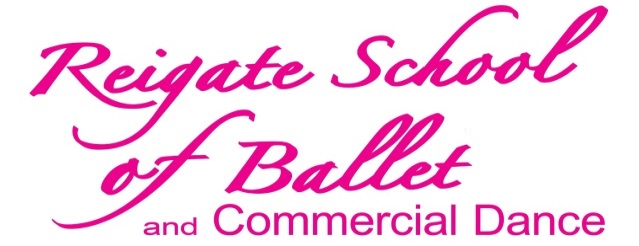 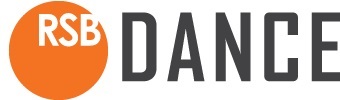 Principal: Miss Joanne Evans - LISTD dip CDE, RAD teach cert. Examiner for the Imperial Society of Teachers of Dancing|       www.reigateschoolofballet.com        |       01737 247 795       |       www.rsbdance.co.uk        |HIP HOP/STREET & CONTEMPORARYWORKSHOP: TUESDAY 31st MAY 2016We are thrilled to be able to offer a Hip-Hop / Street and Contemporary workshop with our new teacher Freya Sands. Freya currently works as a professional Hip-Hop dancer with all-girl group ‘Boadicea’, and she has toured 3 times with the hugely popular street dance crew – ‘Diversity’. Miss Benjamin, who leads our contemporary dance programme, will lead the contemporary workshop classes. The workshop is available for ages 7+ . Bring a friend (not currently receiving dance classes at RSB or school clubs) and receive a discount.**There will be two age-specific groups (starting from age 7+) and both groups                                    will be taught the two styles during the workshop.WHEN        Tuesday 31st May  WHERE       St. Bede’s School Dance Studios (next to the Sports Centre), RedhillTIME           10.30am - 12.30pmPRICE           £15** each                  PLEASE PROVIDE CHILDREN with a LIGHT SNACK and WATER, dance clothes, tracksuit, trainers (street), bare feet (contemporary).**DISCOUNT  - If you bring a friend (not currently having dance classes with RSB), the cost is £12 each. Please return the tear-off slip below with payment, and hand in to your child’s dance teacher, or by post to the above address. Many thanks----------------------------------------------------------------------------------------------------------------------------------------------------RSB HIP HOP/STREET & CONTEMPORARY WORKSHOPTUESDAY 31st MAY 2016Name of Pupil (s) : ____________________________________________________ Age: ____________________Name of Parent / Guardian : _________________________________________   Date : __________________Emergency Contact Number : ______________________________________                                                            I enclose a cheque / cash for the amount of  £ ______________  (£15 per pupil, or £12 discount ..see above), payable to “GENESIS”. |           Email - reigateschoolofballet@ntlworld.com          |             Email – info@rsbdance.co.uk            |